Pracovný list k téme: Usadené horninyBiológia       9. ročník1.Pomocou prezentácie stručne opíš, ako vznikajú usadené horniny.----2.Jednotlivé horniny roztrieď medzi:A/ úlomkovité usadené horniny............................................................................................................................................................................................................................................................................................................................................B/ organogénne usadené horniny.......................................................................................................................................................................................................................................................................................................................................... C/ chemogenné usadené horniny...........................................................................................................................................................................................................................................................................................................................................   štrk        ropa        travertín        kamenná soľ       íl               zlepenec            vápenec              čierne uhlie        pieskovec                spraš            ílovitá  bridlica       piesok        sadrovec         dolomit          hnedé uhlie                 rašelina               ílovec3. Pomenuj horniny na obrázkoch.A                                        B                                C                              D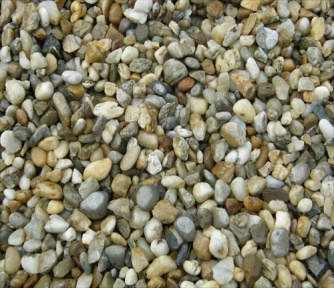 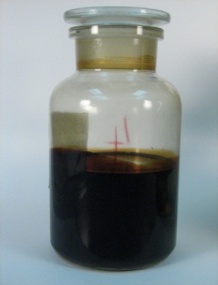 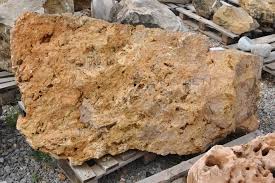 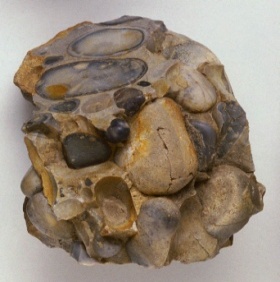 4. Priraď k jednotlivým horninám ich využitie, utvor dvojice:štrk                                                        výroba sadrypiesok                                                   pokrývanie striechÍlovitá bridlica                                     kuchynská soľdolomit                                                 výroba vápnapieskovec                                             pohonné hmotyvápenec                                                múriky a nášľapné kameneropa                                                       výroba brizolitusadrovec                                               prísada do betónukamenná soľ                                        výroba skla5. Odpovedz na otázky:a) Ktoré horniny vznikli :- z odumretých tiel živočíchov - .......................................................- vylučovaním z morskej a minerálnej vo - ...........................................................- rozpadom, prenášaním a spevňovaním úlomkov hornín - .................................b) Aké využitie má:- travertín a pieskovec - ..............................................................- zemný plyn - ...............................................................................- íl - ................................................................................................- vápenec - .....................................................................................c) Ktorá hornina sa ukrýva v opise:- vznikol som spevnením štrku -....................................................- používam sa v záhradkárstve a kúpeľníctve - ................................- vzniklo som z ihličnatých stromov - ..............................................- som pórovitý vápenec bielej a žltej farby - ....................................